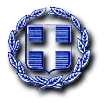 Αρμόδιος	: Ι. ΚολλύρηςΤηλ	    	: 210 6895819Fax 	         	: 210 6853330Email	        	: tkesom@halandri.grΤΙΜΟΛΟΓΙΟ  ΠΡΟΣΦΟΡΑΣ ΟΜΑΔΑ Α: ΑΣΦΑΛΙΣΗ ΟΧΗΜΑΤΩΝCPV: 66514110-0 Υπηρεσίες ασφάλισης μηχανοκίνητων οχημάτων.Της ατομικής επιχείρησης / ημεδαπό νομικό πρόσωπο ..……………………………………………………………………………..με έδρα …………………………………………………………………………………………………………………………………………………οδός …………………………………………………………… αριθμός ……………… Τ.Κ. ………………………….................αρ. τηλ. ………………………………… αρ. κινητού τηλ. ………………………. αρ. τηλε/τυπου ( fax ) ..…..……………………Αφού έλαβα γνώση των όρων της διακήρυξης του διαγωνισμού που αναγράφεται στον τίτλο & των λοιπών στοιχείων της μελέτης , υποβάλλω την παρούσα προσφορά και δηλώνω ότι αποδέχομαι πλήρως και χωρίς επιφύλαξη όλα τα ανωτέρω και αναλαμβάνω την εκτέλεση της παρούσας Υπηρεσίας.    ΛΙΣΤΑ ΟΧΗΜΑΤΩΝ ΛΙΣΤΑ ΟΧΗΜΑΤΩΝ ΛΙΣΤΑ ΟΧΗΜΑΤΩΝ ΛΙΣΤΑ ΟΧΗΜΑΤΩΝ ΛΙΣΤΑ ΟΧΗΜΑΤΩΝ ΛΙΣΤΑ ΟΧΗΜΑΤΩΝ ΛΙΣΤΑ ΟΧΗΜΑΤΩΝ ΥΠΗΡΕΣΙΑ 20:   ΚΑΘΑΡΙΟΤΗΤΑΣ ΚΑΙ ΗΛΕΚΤΡΟΦΩΤΙΣΜΟΥΥΠΗΡΕΣΙΑ 20:   ΚΑΘΑΡΙΟΤΗΤΑΣ ΚΑΙ ΗΛΕΚΤΡΟΦΩΤΙΣΜΟΥΥΠΗΡΕΣΙΑ 20:   ΚΑΘΑΡΙΟΤΗΤΑΣ ΚΑΙ ΗΛΕΚΤΡΟΦΩΤΙΣΜΟΥΥΠΗΡΕΣΙΑ 20:   ΚΑΘΑΡΙΟΤΗΤΑΣ ΚΑΙ ΗΛΕΚΤΡΟΦΩΤΙΣΜΟΥΥΠΗΡΕΣΙΑ 20:   ΚΑΘΑΡΙΟΤΗΤΑΣ ΚΑΙ ΗΛΕΚΤΡΟΦΩΤΙΣΜΟΥΥΠΗΡΕΣΙΑ 20:   ΚΑΘΑΡΙΟΤΗΤΑΣ ΚΑΙ ΗΛΕΚΤΡΟΦΩΤΙΣΜΟΥΥΠΗΡΕΣΙΑ 20:   ΚΑΘΑΡΙΟΤΗΤΑΣ ΚΑΙ ΗΛΕΚΤΡΟΦΩΤΙΣΜΟΥΚ.Α. 20.6253.01Κ.Α. 20.6253.01Κ.Α. 20.6253.01Κ.Α. 20.6253.01Κ.Α. 20.6253.01Κ.Α. 20.6253.01Κ.Α. 20.6253.01Α/ΑΑΡΙΘΜΟΣ ΚΥΚΛΟΦ.ΑΡΙΘΜΟΣ ΚΥΚΛΟΦ.ΕΙΔΟΣ ΟΧΗΜΑΤΟΣΕΙΔΟΣ ΟΧΗΜΑΤΟΣΕΙΔΟΣ ΟΧΗΜΑΤΟΣΠΡΟΣΦΟΡΑ (€)1ΚΗΗ7732ΚΗΗ7732ΕΠΙΒΑΤΙΚΟΕΠΙΒΑΤΙΚΟΕΠΙΒΑΤΙΚΟ2ΟΒΕ 0020ΟΒΕ 0020ΔΙΚΥΚΛΟΔΙΚΥΚΛΟΔΙΚΥΚΛΟ3ΟΒΕ 0024ΟΒΕ 0024ΔΙΚΥΚΛΟΔΙΚΥΚΛΟΔΙΚΥΚΛΟ4ΙΜΚ 0438ΙΜΚ 0438ΔΙΚΥΚΛΟΔΙΚΥΚΛΟΔΙΚΥΚΛΟ5ΙΜΚ 0439ΙΜΚ 0439ΔΙΚΥΚΛΟΔΙΚΥΚΛΟΔΙΚΥΚΛΟ6ΤΖΙ 0366ΤΖΙ 0366ΔΙΚΥΚΛΟ ΔΙΚΥΚΛΟ ΔΙΚΥΚΛΟ 7ΤΖΙ 0367ΤΖΙ 0367ΔΙΚΥΚΛΟ ΔΙΚΥΚΛΟ ΔΙΚΥΚΛΟ 8ΤΖΙ 0368ΤΖΙ 0368ΔΙΚΥΚΛΟ ΔΙΚΥΚΛΟ ΔΙΚΥΚΛΟ 9ΤΖΡ 0193ΤΖΡ 0193ΔΙΚΥΚΛΟ ΔΙΚΥΚΛΟ ΔΙΚΥΚΛΟ 10ΤΖΡ 0194ΤΖΡ 0194ΔΙΚΥΚΛΟ ΔΙΚΥΚΛΟ ΔΙΚΥΚΛΟ 11ΤΖΡ 0195ΤΖΡ 0195ΔΙΚΥΚΛΟ ΔΙΚΥΚΛΟ ΔΙΚΥΚΛΟ 12ΚΗΗ 3970ΚΗΗ 3970ΕΠΙΒΑΤΙΚΟΕΠΙΒΑΤΙΚΟΕΠΙΒΑΤΙΚΟ13ΚΗΗ 5925ΚΗΗ 5925ΕΠΙΒΑΤΙΚΟΕΠΙΒΑΤΙΚΟΕΠΙΒΑΤΙΚΟ14ΚΗΗ 5922ΚΗΗ 5922ΕΠΙΒΑΤΙΚΟΕΠΙΒΑΤΙΚΟΕΠΙΒΑΤΙΚΟ15ΚΗΗ7734ΚΗΗ7734ΕΠΙΒΑΤΙΚΟΕΠΙΒΑΤΙΚΟΕΠΙΒΑΤΙΚΟ16ΚΗΗ 5882ΚΗΗ 5882ΗΜΙΦΟΡΤΗΓΟΗΜΙΦΟΡΤΗΓΟΗΜΙΦΟΡΤΗΓΟ17ΚΗΗ 5883ΚΗΗ 5883ΗΜΙΦΟΡΤΗΓΟΗΜΙΦΟΡΤΗΓΟΗΜΙΦΟΡΤΗΓΟ18ΚΗΗ 5866ΚΗΗ 5866ΗΜΙΦΟΡΤΗΓΟΗΜΙΦΟΡΤΗΓΟΗΜΙΦΟΡΤΗΓΟ19KHO 5999KHO 5999ΗΜΙΦΟΡΤΗΓΟΗΜΙΦΟΡΤΗΓΟΗΜΙΦΟΡΤΗΓΟ20ΚΗΗ 5902ΚΗΗ 5902ΗΜΙΦΟΡΤΗΓΟΗΜΙΦΟΡΤΗΓΟΗΜΙΦΟΡΤΗΓΟ21KHH 7642KHH 7642ΗΜΙΦΟΡΤΗΓΟΗΜΙΦΟΡΤΗΓΟΗΜΙΦΟΡΤΗΓΟ22ΟΙΤ 296ΟΙΤ 296ΔΙΚΥΚΛΟΔΙΚΥΚΛΟΔΙΚΥΚΛΟ23ΟΙΤ 297ΟΙΤ 297ΔΙΚΥΚΛΟΔΙΚΥΚΛΟΔΙΚΥΚΛΟ24ΙΟΧ 0160ΙΟΧ 0160ΔΙΚΥΚΛΟΔΙΚΥΚΛΟΔΙΚΥΚΛΟ25HNY 0414HNY 0414ΔΙΚΥΚΛΟΔΙΚΥΚΛΟΔΙΚΥΚΛΟ26AZE 1697AZE 1697ΜΟΤ/ΛΑΤΟΜΟΤ/ΛΑΤΟΜΟΤ/ΛΑΤΟ27ΚΗΟ 5933ΚΗΟ 5933ΜΥΛΟΣΜΥΛΟΣΜΥΛΟΣ28ΚΗΟ 5934ΚΗΟ 5934ΜΥΛΟΣΜΥΛΟΣΜΥΛΟΣ29ΚΗΟ 5935ΚΗΟ 5935ΜΥΛΟΣΜΥΛΟΣΜΥΛΟΣ30ΚΗΟ 5938ΚΗΟ 5938ΜΥΛΟΣΜΥΛΟΣΜΥΛΟΣ31ΚΗΟ 6500ΚΗΟ 6500ΜΥΛΟΣΜΥΛΟΣΜΥΛΟΣ32ΚΗΗ 5906ΚΗΗ 5906ΜΥΛΟΣΜΥΛΟΣΜΥΛΟΣ33ΚΗΗ 4390ΚΗΗ 4390ΠΡΕΣΑ ΦΥΣ. ΑΕΡ.ΠΡΕΣΑ ΦΥΣ. ΑΕΡ.ΠΡΕΣΑ ΦΥΣ. ΑΕΡ.34ΚΗΗ 4391ΚΗΗ 4391ΠΡΕΣΑ ΦΥΣ. ΑΕΡ.ΠΡΕΣΑ ΦΥΣ. ΑΕΡ.ΠΡΕΣΑ ΦΥΣ. ΑΕΡ.35ΚΗΙ 5826ΚΗΙ 5826ΠΡΕΣΑΠΡΕΣΑΠΡΕΣΑ36ΚΗΙ 5827ΚΗΙ 5827ΠΡΕΣΑΠΡΕΣΑΠΡΕΣΑ37ΚΗΟ 6497ΚΗΟ 6497ΠΡΕΣΑΠΡΕΣΑΠΡΕΣΑ38ΚΗΙ 6688ΚΗΙ 6688ΠΡΕΣΑΠΡΕΣΑΠΡΕΣΑ39ΚΗΙ 6689ΚΗΙ 6689ΠΡΕΣΑΠΡΕΣΑΠΡΕΣΑ40ΚΗΗ 6232ΚΗΗ 6232ΠΡΕΣΑΠΡΕΣΑΠΡΕΣΑ41ΚΗΗ 6233ΚΗΗ 6233ΠΡΕΣΑΠΡΕΣΑΠΡΕΣΑ42ΚΗΗ 6234ΚΗΗ 6234ΠΡΕΣΑΠΡΕΣΑΠΡΕΣΑ43ΚΗΗ 6167ΚΗΗ 6167ΠΡΕΣΑ (ΑΝΑΚΥΚΛ)ΠΡΕΣΑ (ΑΝΑΚΥΚΛ)ΠΡΕΣΑ (ΑΝΑΚΥΚΛ)44ΚΗΗ 6208ΚΗΗ 6208ΠΡΕΣΑ (ΑΝΑΚΥΚΛ)ΠΡΕΣΑ (ΑΝΑΚΥΚΛ)ΠΡΕΣΑ (ΑΝΑΚΥΚΛ)45KHI 3657KHI 3657ΠΡΕΣΑ (ΑΝΑΚΥΚΛ)ΠΡΕΣΑ (ΑΝΑΚΥΚΛ)ΠΡΕΣΑ (ΑΝΑΚΥΚΛ)46KHI  8638KHI  8638ΠΡΕΣΑ (ΑΝΑΚΥΚΛ)ΠΡΕΣΑ (ΑΝΑΚΥΚΛ)ΠΡΕΣΑ (ΑΝΑΚΥΚΛ)47ΚΗΗ 5890ΚΗΗ 5890ΠΡΕΣΑ (ΑΝΑΚΥΚΛ)ΠΡΕΣΑ (ΑΝΑΚΥΚΛ)ΠΡΕΣΑ (ΑΝΑΚΥΚΛ)48ΚΗΗ 5937ΚΗΗ 5937ΠΡΕΣΑ (ΑΝΑΚΥΚΛ)ΠΡΕΣΑ (ΑΝΑΚΥΚΛ)ΠΡΕΣΑ (ΑΝΑΚΥΚΛ)49ΚΗΗ 7641ΚΗΗ 7641ΠΡΕΣΑ (ΑΝΑΚΥΚΛ)ΠΡΕΣΑ (ΑΝΑΚΥΚΛ)ΠΡΕΣΑ (ΑΝΑΚΥΚΛ)50ΚΗΟ 6443ΚΗΟ 6443ΑΝΟΙΧΤΟ ΦΟΡΤ. ΜΕ ΑΡΠΑΓΗΑΝΟΙΧΤΟ ΦΟΡΤ. ΜΕ ΑΡΠΑΓΗΑΝΟΙΧΤΟ ΦΟΡΤ. ΜΕ ΑΡΠΑΓΗ51ΚΗΗ 3996ΚΗΗ 3996ΑΝΟΙΧΤΟ ΦΟΡΤ. ΜΕ ΑΡΠΑΓΗΑΝΟΙΧΤΟ ΦΟΡΤ. ΜΕ ΑΡΠΑΓΗΑΝΟΙΧΤΟ ΦΟΡΤ. ΜΕ ΑΡΠΑΓΗ52KHI 7100KHI 7100ΑΝΟΙΧΤΟ ΦΟΡΤ. ΜΕ ΑΡΠΑΓΗΑΝΟΙΧΤΟ ΦΟΡΤ. ΜΕ ΑΡΠΑΓΗΑΝΟΙΧΤΟ ΦΟΡΤ. ΜΕ ΑΡΠΑΓΗ53KHH7434KHH7434ΑΝΟΙΧΤΟ ΦΟΡΤΗΓΟ ΑΝΑΤΡΕΠΟΜΕΝΟΑΝΟΙΧΤΟ ΦΟΡΤΗΓΟ ΑΝΑΤΡΕΠΟΜΕΝΟΑΝΟΙΧΤΟ ΦΟΡΤΗΓΟ ΑΝΑΤΡΕΠΟΜΕΝΟ54KHY 8285KHY 8285ΑΝΟΙΧΤΟ ΦΟΡΤ. ΤΕΤΡΑΞΟΝΙΚΟΑΝΟΙΧΤΟ ΦΟΡΤ. ΤΕΤΡΑΞΟΝΙΚΟΑΝΟΙΧΤΟ ΦΟΡΤ. ΤΕΤΡΑΞΟΝΙΚΟ55ΚΗΗ5936ΚΗΗ5936ΤΡΑΚΤΟΡΑΣΤΡΑΚΤΟΡΑΣΤΡΑΚΤΟΡΑΣ56ΜΕ 68544ΜΕ 68544ΠΛΥΝΤΗΡΙΟ ΚΑΔΩΝΠΛΥΝΤΗΡΙΟ ΚΑΔΩΝΠΛΥΝΤΗΡΙΟ ΚΑΔΩΝ57ΜΕ 96740ΜΕ 96740ΠΛΥΝΤΗΡΙΟ ΚΑΔΩΝΠΛΥΝΤΗΡΙΟ ΚΑΔΩΝΠΛΥΝΤΗΡΙΟ ΚΑΔΩΝ58ΜΕ 142519ΜΕ 142519ΠΛΥΝΤΗΡΙΟ ΚΑΔΩΝΠΛΥΝΤΗΡΙΟ ΚΑΔΩΝΠΛΥΝΤΗΡΙΟ ΚΑΔΩΝ59ME 91311ME 91311EΚΣΚΑΦΕΑΣ-ΦΟΡΤΩΤΗΣEΚΣΚΑΦΕΑΣ-ΦΟΡΤΩΤΗΣEΚΣΚΑΦΕΑΣ-ΦΟΡΤΩΤΗΣ60ΜΕ134025ΜΕ134025EΚΣΚΑΦΕΑΣ-ΦΟΡΤΩΤΗΣEΚΣΚΑΦΕΑΣ-ΦΟΡΤΩΤΗΣEΚΣΚΑΦΕΑΣ-ΦΟΡΤΩΤΗΣ61ΜΕ136344ΜΕ136344ΜΙΚΡΟΣ ΦΟΡΤΩΤΗΣΜΙΚΡΟΣ ΦΟΡΤΩΤΗΣΜΙΚΡΟΣ ΦΟΡΤΩΤΗΣ62ΜΕ 91312ΜΕ 91312ΜΙΚΡΟΣ ΦΟΡΤΩΤΗΣΜΙΚΡΟΣ ΦΟΡΤΩΤΗΣΜΙΚΡΟΣ ΦΟΡΤΩΤΗΣ63ΜΕ 117748ΜΕ 117748ΣAΡΩΘΡΟΣAΡΩΘΡΟΣAΡΩΘΡΟ64ME 96741ME 96741ΣAΡΩΘΡΟΣAΡΩΘΡΟΣAΡΩΘΡΟ65ΜΕ 140851ΜΕ 140851ΣAΡΩΘΡΟΣAΡΩΘΡΟΣAΡΩΘΡΟ66ΜΕ 140865ΜΕ 140865ΣAΡΩΘΡΟΣAΡΩΘΡΟΣAΡΩΘΡΟ67ΜΕ 140866ΜΕ 140866ΣAΡΩΘΡΟΣAΡΩΘΡΟΣAΡΩΘΡΟ68ΑΡ. ΠΛΑΙΣ. 14151ΑΡ. ΠΛΑΙΣ. 14151ΚΛΑΔΟΘΡΥΜΑΤΙΣΤΗΣΚΛΑΔΟΘΡΥΜΑΤΙΣΤΗΣΚΛΑΔΟΘΡΥΜΑΤΙΣΤΗΣ691VR714195F10003361VR714195F1000336ΚΛΑΔΟΘΡΥΜΑΤΙΣΤΗΣΚΛΑΔΟΘΡΥΜΑΤΙΣΤΗΣΚΛΑΔΟΘΡΥΜΑΤΙΣΤΗΣ70KHI 7095KHI 7095ΣΧΟΛΙΚΟ ΛΕΩΦΟΡΕΙΟΣΧΟΛΙΚΟ ΛΕΩΦΟΡΕΙΟΣΧΟΛΙΚΟ ΛΕΩΦΟΡΕΙΟ71ΚΗΙ 5749ΚΗΙ 5749ΕΠΙΒΑΤΙΚΟΕΠΙΒΑΤΙΚΟΕΠΙΒΑΤΙΚΟ72ΚΗΗ 3971ΚΗΗ 3971ΕΠΙΒΑΤΙΚΟΕΠΙΒΑΤΙΚΟΕΠΙΒΑΤΙΚΟ73ΚΗΗ 5926ΚΗΗ 5926ΕΠΙΒΑΤΙΚΟΕΠΙΒΑΤΙΚΟΕΠΙΒΑΤΙΚΟ74ΚΗΗ7733ΚΗΗ7733ΕΠΙΒΑΤΙΚΟΕΠΙΒΑΤΙΚΟΕΠΙΒΑΤΙΚΟ75KHO 6430KHO 6430ΗΜΙΦΟΡΤΗΓΟΗΜΙΦΟΡΤΗΓΟΗΜΙΦΟΡΤΗΓΟ76KHH7436KHH7436ΗΜΙΦΟΡΤΗΓΟΗΜΙΦΟΡΤΗΓΟΗΜΙΦΟΡΤΗΓΟ77KHH7437KHH7437ΗΜΙΦΟΡΤΗΓΟΗΜΙΦΟΡΤΗΓΟΗΜΙΦΟΡΤΗΓΟ78ΚΗΗ 5648ΚΗΗ 5648ΗΜΙΦΟΡΤΗΓΟΗΜΙΦΟΡΤΗΓΟΗΜΙΦΟΡΤΗΓΟ79ΗΒΖ 0512ΗΒΖ 0512ΔΙΚΥΚΛΟΔΙΚΥΚΛΟΔΙΚΥΚΛΟ80ΟΒΧ 0587ΟΒΧ 0587ΔΙΚΥΚΛΟΔΙΚΥΚΛΟΔΙΚΥΚΛΟ81ΟΒΧ 0588ΟΒΧ 0588ΔΙΚΥΚΛΟΔΙΚΥΚΛΟΔΙΚΥΚΛΟ82ΚΗΙ 5921ΚΗΙ 5921ΛΕΩΦΟΡΕΙΟΛΕΩΦΟΡΕΙΟΛΕΩΦΟΡΕΙΟ83ΚΗΙ 5922ΚΗΙ 5922ΛΕΩΦΟΡΕΙΟΛΕΩΦΟΡΕΙΟΛΕΩΦΟΡΕΙΟ84ΚΗΗ 5927ΚΗΗ 5927ΛΕΩΦΟΡΕΙΟΛΕΩΦΟΡΕΙΟΛΕΩΦΟΡΕΙΟ85KHH 5938KHH 5938ΛΕΩΦΟΡΕΙΟΛΕΩΦΟΡΕΙΟΛΕΩΦΟΡΕΙΟ86KHH 5939KHH 5939ΛΕΩΦΟΡΕΙΟΛΕΩΦΟΡΕΙΟΛΕΩΦΟΡΕΙΟ87KHH 5940KHH 5940ΛΕΩΦΟΡΕΙΟΛΕΩΦΟΡΕΙΟΛΕΩΦΟΡΕΙΟ88KHH 5941KHH 5941ΛΕΩΦΟΡΕΙΟΛΕΩΦΟΡΕΙΟΛΕΩΦΟΡΕΙΟ89ΜΕ 66601ΜΕ 66601ΓΕΡΑΝΟΣ ΚΑΛΑΘΟΦΟΡΟΣΓΕΡΑΝΟΣ ΚΑΛΑΘΟΦΟΡΟΣΓΕΡΑΝΟΣ ΚΑΛΑΘΟΦΟΡΟΣ90ΚΗΗ 5924ΚΗΗ 5924ΕΠΙΒΑΤΙΚΟΕΠΙΒΑΤΙΚΟΕΠΙΒΑΤΙΚΟ91KHH7435KHH7435ΗΜΙΦΟΡΤΗΓΟΗΜΙΦΟΡΤΗΓΟΗΜΙΦΟΡΤΗΓΟ92KHO 5822KHO 5822ΗΜΙΦΟΡΤΗΓΟΗΜΙΦΟΡΤΗΓΟΗΜΙΦΟΡΤΗΓΟ93ΚΗΙ 7056ΚΗΙ 7056HMIΦΟΡΤΗΓΟ (ΠΥΡΟΣΒΕΣΤΙΚΟ)HMIΦΟΡΤΗΓΟ (ΠΥΡΟΣΒΕΣΤΙΚΟ)HMIΦΟΡΤΗΓΟ (ΠΥΡΟΣΒΕΣΤΙΚΟ)94ΚΗΙ 6675ΚΗΙ 6675ΥΔΡΟΦΟΡΑΥΔΡΟΦΟΡΑΥΔΡΟΦΟΡΑ95ΚΗΗ 6317ΚΗΗ 6317HMIΦΟΡΤΗΓΟ (ΠΥΡΟΣΒΕΣΤΙΚΟ ΠΟΛ. ΠΡΟΣΤΑΣΙΑ)HMIΦΟΡΤΗΓΟ (ΠΥΡΟΣΒΕΣΤΙΚΟ ΠΟΛ. ΠΡΟΣΤΑΣΙΑ)HMIΦΟΡΤΗΓΟ (ΠΥΡΟΣΒΕΣΤΙΚΟ ΠΟΛ. ΠΡΟΣΤΑΣΙΑ)96ΜΕ 108858ΜΕ 108858ΓΕΡΑΝΟΣ ΚΑΛΑΘΟΦΟΡΟΣΓΕΡΑΝΟΣ ΚΑΛΑΘΟΦΟΡΟΣΓΕΡΑΝΟΣ ΚΑΛΑΘΟΦΟΡΟΣ97KHO 6431KHO 6431ΗΜΙΦΟΡΤΗΓΟΗΜΙΦΟΡΤΗΓΟΗΜΙΦΟΡΤΗΓΟΣΥΝΟΛΙΚΟ ΠΟΣΟ:ΣΥΝΟΛΙΚΟ ΠΟΣΟ:ΣΥΝΟΛΙΚΟ ΠΟΣΟ:ΣΥΝΟΛΙΚΟ ΠΟΣΟ (Ολογράφως):ΣΥΝΟΛΙΚΟ ΠΟΣΟ (Ολογράφως):ΣΥΝΟΛΙΚΟ ΠΟΣΟ (Ολογράφως):ΓΕΝΙΚΟ ΣΥΝΟΛΟ ΟΜΑΔΑΣ Α:ΓΕΝΙΚΟ ΣΥΝΟΛΟ ΟΜΑΔΑΣ Α (Ολογράφως):